Faculty of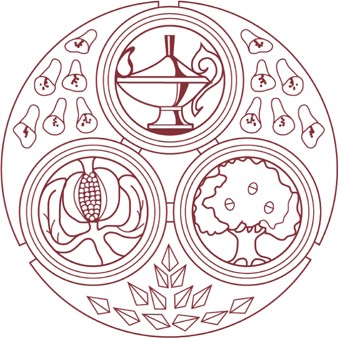 Pharmaceutical MedicinePERSON SPECIFICATIONAdvancing the science and practice of pharmaceutical medicine for the benefit of the public Position: Specialty Training Coordinator	Date: Nov 2023You should include clear examples of how you meet the above criteria  in your application.Please note that the Faculty is only able to appoint persons who are legally eligible for employment in the United Kingdom and the successful candidate will be required to provide evidence of this.Further information available from www.ind.homeoffice.gov.ukREQUIREMENTSEssentialDesirableApplication/
InterviewEducationEducationEducationEducationCan demonstrate successful completion of a course or programme of education to A’level standard or above.✓ApplicationExperienceExperienceExperienceExperienceSignificant experience of working in a customer facing environment✓Application/ InterviewSignificant experience of supporting the coordinating the delivery of educational and training programmes✓Application/InterviewRelevant experience in working in a regulatory environment, and with a variety of stakeholders✓Experience of reviewing and improving processes to increase efficiency✓KnowledgeKnowledgeKnowledgeKnowledgeIs able to manage multiple competing priorities with fixed deadlines for completion✓Application /InterviewHas practical experience of using digital tools that support the delivery of education and training, e.g. e-portfolio✓Is able to administer and support the work of committees and organise cross-committee activities.✓SkillsSkillsSkillsSkillsAble to build effective working relationships and work as part of a team with staff, committees, members, and external stakeholders.✓InterviewCommunicates confidently, professionally and effectively by telephone, in person and in writing✓Application /InterviewAble to learn and familiarise self with new online platforms (e.g. GMC Connect) quickly and maintain electronic records accurately✓Application / InterviewAble to follow processes, procedures and instructions as well as develop possible quality improvements based on experience✓Application / InterviewAble to manage and plan own time and work at times without direct supervision✓Application /InterviewAble to be an effective and confident representative of FPM when receiving enquiries from doctors and senior representatives from other organisations✓Application / InterviewProficient computer skills – experience with Word, Outlook, Excel, PowerPoint and online platforms such as MS Teams and Zoom✓Application / InterviewAble to work effectively within a small multi-disciplinary team, supporting 
and working collaboratively with colleagues✓InterviewAble and willing to undertake the necessary training and development which may be required to fulfil the role effectively✓InterviewAttitudeAttitudeAttitudeAttitudeA self-starter who is organised, flexible, able to work under pressure and remain calm, prioritise workload, resourceful and meet deadlines        ✓    InterviewIs happy to undertake routine, at times repetitive, administrative tasks       ✓  Application /         InterviewCan demonstrate a willingness to champion equality, diversity andinclusion, and to uphold our organisational values (Professional, Innovative, Caring, Collaborative, Credible, Learned)       ✓Interview